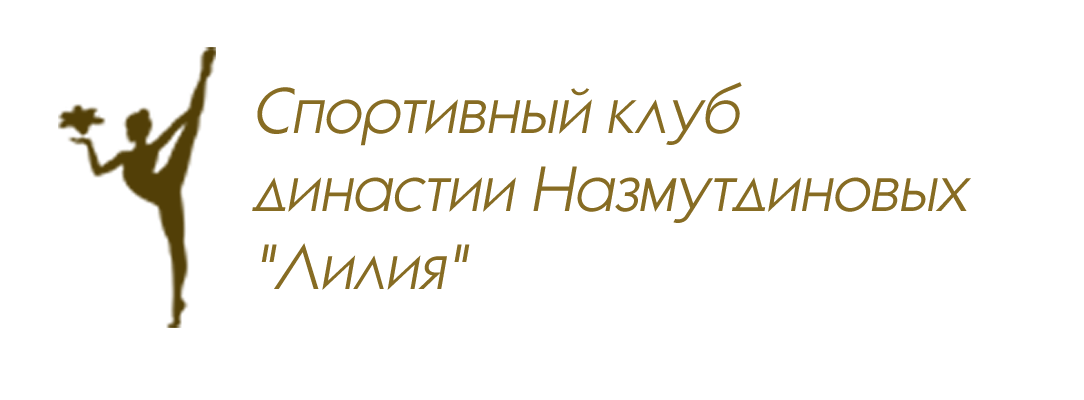                     Утверждаю:Директор Спортивного клуба  династии  Назмутдиновых «ЛИЛИЯ»                                                                                           ____________Н.В.Сюккя«25» апреля 2019г                                                                                                                                         ПОЛОЖЕНИЕУчебно- тренировочный сбор №2 по художественной гимнастике                                      Сроки и место проведения:Учебно – тренировочный сбор /УТС/ (10 тренировочных дней) проводится с 15 по 26 июля 2019 года (20, 21 июля- выходные) в спортивном комплексе «ЛУЧ», по адресу:                       г. Екатеринбург, ул.Ткачей 11Цели и задачи:Развитие общей и специальной физической подготовки;Обзор, обучение и совершенствование всех компонентов трудности тела, предмета; Подготовка к соревновательному сезону 2019 – 2020Дисциплины сбора:Общеразвивающая разминкаСФПОФПРастяжкаПредметная подготовкаПрыжковая подготовкаХореографияБальные танцы (комбинации танцевальных шагов)АкробатикаОтработка упражненийРаботающие тренеры:Никифорова Ольга Сергеевна                                                                                        Руководитель спортивной части УТС, старший тренер СК Династии Назмутдиновых «Лилия», старший тренер СШ им. сестёр Назмутдиновых, мастер спорта РФ, хореограф-педагог-постановщик, тренер высшей категории, первый тренер Чемпионки Европы в групповых упражнениях Екатерины Мохнаткиной, первый тренер Победительницы Уральского Федерального Округа 2018г в индивидуальной программе Алисы СюккяНазмутдинова Альфия Биляловна Заслуженный Мастер Спорта СССР, многократная абсолютная чемпионка СССР, Многократная чемпионка РСФСР, Чемпионка Мира 1971г, тренер СШ им. сестёр Назмутдиновых, тренер СК Династии Назмутдиновых «Лилия»Лобановская Елена АлексеевнаМастер спорта СССР, тренер СШ им. сестёр Назмутдиновых, тренер  СК Династии Назмутдиновых «Лилия», первый тренер Чемпионки Европы в групповых упражнениях Александры ЕлютинойКолесникова Ирина ВикторовнаМастер Спорта СССР, тренер высшей категории. Приглашённый специалист г.ВолгоградФадеева Екатерина ВладимировнаМастер Спорта РФ по спортивно-бальным танцам. Приглашённый специалист г.ВолгоградПатрушев Станислав ОлеговичМСМК по спортивной акробатике. Чемпион Мира 2012г (США, г. Орландо). Двукратный Чемпион Европы 2011г (Болгария г.Варна)Аввакумова Мария Юрьевна                                                                                                   Мастер спорта РФ, тренер-хореограф СШ им. сестёр Назмутдиновых, тренер СК Династии Назмутдиновых «Лилия»                                                                                                            Кокшарова Полина Денисовна                                                                                                 Мастер спорта РФ, тренер СК Династии Назмутдиновых «Лилия»                                                Филиппова Ангелина Алексеевна                                                                                             Мастер спорта РФ, тренер-хореограф СК Династии Назмутдиновых «Лилия»                      Турыгина Ева Сергеевна                                                                                                           Мастер спорта РФ, тренер СК Династии Назмутдиновых «Лилия»  Участники УТС:                                                                                                                                                        На УТС приглашаются гимнастки 2014 г.р. и старше, не имеющие проблем со здоровьем и медицинских противопоказаний к занятиям художественной гимнастикойУсловия проведения:Расписание: с 15 по 26 июля 2019г с 9:30 до 13:30 ежедневно; 20,21 июля – выходные дниСтоимость, условия оплаты УТС: Цена УТС 8000 (восемь тысяч рублей). Предоплата 3000 (три тысячи рублей) должна быть произведена до 10 июля 2019г. Полная оплата в первый день УТС. Условия подачи заявок:Для участия в УТС заявки подаются до 10 июля  2019 года. В WhatsApp, Viber 89122224244 - Сюккя Наталья Викторовна, эл.почта sopernitca@mail.ru Нужно указать ФИ гимнастки, год рождения, контактный телефон родителя, № УТСДанное положение является вызовом на УТС.